Verein Eltern-Kind-Zentrum Wichtelhaus
Auf der Bleich 2a, 4181 Oberneukirchen, Tel. 0664/13 63 415, wichtelhaus@aon.at 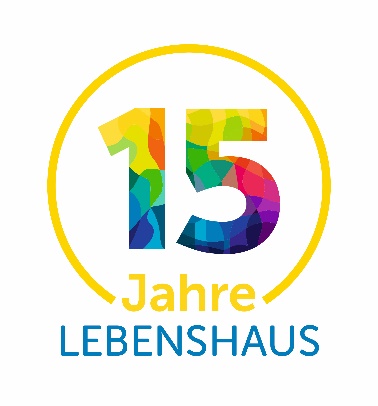 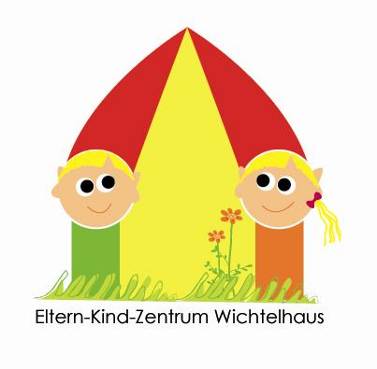 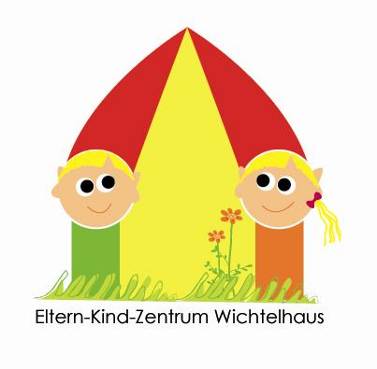 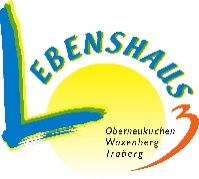 


Einteilung Kinderturnen 2019Gruppengrösse: ca. 12 bis 15 Kinder
Eltern-Kind-Turngruppe, Dauer 60 Minuten: 40 EuroGeschwisterkind zahlt 10 Euro pro 10er Block
Zeit: 1,00 Stunde (inklusive Auf- und Abbau der Turngeräte)

Montag:	ab 28. Oktober 2019 (10 Mal) Kosten 40 Euro
                   bis 20. Jänner 2020   von 16:15 – 17:15 Uhr

                   Leitung: Preuer Christine, Tel. 0664 855 35 24
                   mit Eltern; ca. 3  - 6 Jahre

2. Block: 27. Jänner 2020 bis 20. April 2020
Dienstag:	ab 15. Oktober 2019 (10  Mal) Kosten 40 Euro 
bis 17. Dezember 2019 von 16:15 – 17:15 Uhr

Leitung: Doris Reisenberger-Führlinger, 
Tel. 0650/5266655
mit Eltern; ca. 3  -  5 Jahre 

Mittwoch:	ab 16. Oktober 2019 		(10 Mal)		bis 18. Dezember 2019Gruppe:	16:15 – 17:15 UhrLeitung: Gerlinde Gattringer, Tel. 0680/12 40 649mit Eltern; ca. 5 – 7 Jahre


Turngruppe ohne Eltern: 45 Minuten/30 Euro
Gruppe:	17:15 – 18:00 UhrLeitung: Katharina Preuer, Tel. 0664/943 63 03
ohne Eltern: VS-Kinder: ca. 1. – 2. Kl./ca. 7 – 9 J.
Gruppe:	18:00 – 18:45 UhrLeitung: Katharina Preuer, Tel. 0664/943 63 03ohne Eltern; VS Kinder ca. 3. – 4. Klasse/ca. 8 – 10 J.

Eltern-Kind-Turngruppe 
Zeit: 1,00 Stunde (inklusive Auf- und Abbau der Turngeräte)Kosten: 40,00 Euro Donnerstag: 	ab 17. Oktober 2019	(10 Mal)			bis 19. Dezember 2019 von 16:30 – 17:30 UhrLeitung: Monika Nimmervoll, 
Tel. 0664/417 41 72, ab ca. 2  bis 4 Jahre 
ANMELDUNG und weitere  INFOS:
Erika Ganglberger
Verein EKiZ Wichtelhaus
Tel. 0664/13 63 415
www.lebenshaus.at, wichtelhaus@aon.at